The following water quality report is presented to the citizens of the City of Auburn using information provided by the Barrow County water and sewerage authority and from Gwinnett County water authority, also from testing in and around the City of Auburn. Should you have any questions regarding the information in this report, you may contact Elbert Blackstock, Auburn’s public water licensed operator at (770)963-4002. This report details information on our water system for the calendar year of 2017, January 1st to December 31stDuring the calendar year of 2017 the City of Auburn purchased 100% of our drinking water from Barrow County Water and sewer Authority (BCWSA).We have the ability to purchase water from Gwinnett County if needed.WHERE DOES MY WATER COME FROM?The BCWSA purchased all of its drinking water from the Upper Oconee Basin Water Authority.The water supply sources for the Upper Oconee Basin Water Authority are Bear Creek and the MiddleOconee River.NOTES ABOUT CONTAMINANTSThe sources of drinking water (both tap water and bottled water) include rivers, lakes, streams, ponds,reservoirs, springs and wells. As water travels over the surface of the land or through the ground it dissolves naturally-occurring minerals (and in some cases radioactive material). This same traveling water can pick up substancesresulting from the presence of animals or human activity.Contaminants that may be present in source water include the following: Microbial contaminants, such as viruses and bacteria, which may come from sewage treatmentplants, septic systems, agricultural livestock operations and wildlife.Inorganic contaminants, such as salt and metals, which can be naturally occurring or result fromurban storm runoff, industrial or domestic wastewater discharges, oil and gas production, miningor farming. Pesticides and herbicides, which may come from a variety of sources such as agriculture, urbanstorm water runoff and residential uses. Organic chemical contaminants, including synthetic and volatile chemicals (which are byproductsof industrial processes and petroleum production) can also come from gas stations, urbanstorm water runoff and septic systems. Radioactive contaminants, which can be naturally occurring or be the results of oil and gas productionand mining activities. Some people who drink water containing trihalomethanes in excess of the MCL overmany years may experience problems with their liver, kidneys, or central nervous systems,and may have an increased risk of getting cancer.In order to insure that tap water is safe to drink, the EPA prescribes regulations that limit the amountof certain contaminants in water provided by public water systems. Food and Drug Administration regulationsestablished limits for contaminants in bottled water, which must provide the same protection for public health.CONTAMINANTS AND HEALTH RISKIf present, elevated levels of lead can cause serious health problems, especially forpregnant women and young children. Lead in drinking water is primarily from materialsand components associated with service lines and home plumbing. Barrow CountyWater and Sewerage Authority is responsible for providing high quality drinking water,but cannot control the variety of materials used in plumbing components. Whenyour water has been sitting for several hours, you can minimize the potential for leadexposure by flushing your tap for 30 seconds to 2 minutes before using water for drinkingor cooking. If you are concerned about lead in your water, you may wish to haveyour water tested. Information on lead in drinking water, testing methods, and stepsyou can take to minimize exposure is available from the Safe Drinking Water Hotlineor at http://www.epa.gov/safewater/lead.Drinking water, including bottled water, may reasonably be expected to containat least small amounts of some contaminants. The presence of contaminants does notnecessarily indicate that water poses a health risk. More information about contaminantsand potential health effects can be obtained by calling the EPA’s Safe DrinkingWater Hotline (1-800-426-4791).IMPORTANT HEALTH INFORMATIONSome people may be more vulnerable to contaminants in drinking water than the general population.Immuno-compromised persons such as persons with cancer undergoing chemotherapy, persons who have undergoneorgan transplants, people with HIV / AIDS or other immune system disorders, some elderly personsand infants can be particularly at risk from infections. These people should seek advice about drinking waterfrom their health care providers. EPA / CDC guidelines on appropriate means to lessen the risk of infection byCryptosporidium and other microbial contaminants are available from the Safe Drinking Water Hotline (1-800-426-4791).WHAT IS CRYPTOSPORIDIUM?Cryptosporidium (Crypto) is a one-celled parasite protozoan, which is often found in water sourcesthat receive runoff from animal waste. Crypto can infect humans and have severe impacts on certain peopleincluding organ transplant recipients, immuno-compromised persons, young children and persons undergoingcancer treatment. Under the U.S. EPA’s Information Collection Rule, quarterly samples have been collectedfrom the Upper Oconee Basin Water Authority’s raw and treated water and analyzed. Crypto has not been detectedin neither source water or drinking water. Samples have been analyzed for over five years and Cryptohas never been detected.READING THE RESULTS - Definitions of Terms and Abbreviations Used in the ReportAL Action Level (AL): The concentration of a contaminate which if exceeded, triggers treatment orother requirements which a water system must follow.MCL Maximum Contaminate Level (MCL): The highest level of a contaminant that is allowed indrinking water. MCLs are set as close to the MCLGs as feasible using the best availabletreatment technology.MCLG Maximum Contaminate Level Goal (MCLG): The level of a contaminant in drinking water below,which there is no known or expected risk to health. MCLGs allow for a margin of safety.m/L Milliliter: A milliliter is one thousandth of a liter. One liter is equal to slightly more than a quart.n/a Not applicable.nd Not detectable at testing limit.NTU Nephelometric Turbidity Unit (NTU): A measure of suspended material in water.ppm A part per Million means one part per 1,000,000 (same as milligrams per liter) and correspondsto 1 minute in 2 years, or 1 penny in $10,000.ppb A part per Billion means one part per 1,000,000,000 (same as micrograms per liter) and corresponds to 1 minute in 2,000, or 1 penny in $10,000,000.TT Treatment Technique (TT): A required process intended to reduce the level of a contaminant indrinking water.Turbidity Turbidity is a measure of the cloudiness of water.(a) Water from a treatment plant does not contain lead or copper. However, based upon theGeorgia Environmental Protection Division (EPD) testing requirements, water is tested at thetap. These test show that where a customer may have lead or lead soldered copper pipes, thewater is not corrosive. This means the amount of lead or copper absorbed by the water is limitedto safe levels.(b) Fluoride is added in treatment to bring the natural levels to the EPA Optimum of 1 part permillion. This optimum concentration promotes strong teeth.(c) The EPD requires that no single reading for turbidity exceed 2 NTUs.(d) The EPD requires that no more than 5% of all readings exceed 0.5 NTU.> Greater than.< Less than.ne Not Established.WATER QUALITY DATAThe following tables list all the drinking water contaminants that we detected during the 2017 calendaryear. The presence of these contaminants in the water does not necessarily indicate that the water poses a healthrisk. Unless otherwise noted, the data presented in these tables is from testing done January 1-December 31,2017.IS OUR WATER SYSTEM MEETING OTHER RULES THAT GOVERN OUR OPERATIONS?EPD and EPA require us to test our water on a regular basis to ensure its safety. During 2016, we submittedmonthly water samples for bacteriological analysis in accordance with our Operating Permit. All samples testedsatisfactory.The 1996 Amendments to the Federal Safe Drinking Water Act (SWDA,) brought about a new approachfor either past strengths of the Surface Water Treatment Rule, expansion of water monitoring, and other compliancemeasures, the EPA advocates prevention of contamination as an important tool in the protection of publicwater supplies. Georgia’s EPD mission is to develop a source water assessment plan for each public water systemto help protect the sources ensuring quality drinking water that meets all state and federal regulations and to assistthe promotion and implementations of the protection plans. Barrow County is pleased to inform you that all of ourwater suppliers are in full compliance with the comprehensive Source Water Assessment Programs (SWAP). Youcan access detailed information of the plans on the Georgia Regional Development Center’s website.http://www.negrdc.org/swap/index.html.The City of AuburnThe Chlorine detectable residual .87 ppm average. Substance Units MCL MCLG System Violations Source of SubstanceResults (YES/NO)Fluoride ppm 4.0 4.0 detectable residual .76 ppm average no mcl violations.Water additive that promotesStrong teeth; discharge fromFertilizer and aluminum factoriesAverage P.H 7.28Turbidity NTU <.30 NTU in 95% of N/A Average turbidity 0.09 ntu NO mcl violations 100% Soil RunoffSamples/monthSubstance Units MCL Violation Amount Source of Substance(YES/NO) DetectedTotal Trihalomethanes ppb 80 detectable level 21.20 NO mcl violations.By-product of drinkingWater chlorination. Total Haloacetic Acids ppb 60 detectable level 10.11 no mcl violations By-product of drinkingWater chlorination.Chloroform ppb N/A 57.52 ppb NO mcl violationBy-product of drinkingWater chlorination.MICROBIOLOGICALThe mcl is 1 per month in 2017 the city of Auburn had no positive for bacteria samples.Naturally present in the environment.Barrow County Water AuthorityDETECTED CONTAMINANTS TABLE 2017	Highest	# Of	Violations   SubstaneSubstance	UnitsTotal Trihalmnethanes	80	69.25	NO	By-product of drinking water chlorination.Total Haloacetic Acids	60	62	YES	By-product of drinking water chlorination.Total Organic Carbon	1.5	NO	By-product of drinking water chlorinationTURBIDITY	Highest 	Violation	Lowest % of SamplesSubstance	Units	MCLG	Reported (YES/NO)	Meeting Limits	Source Of SubstanceTurbidity	NTU	<0.3 in 	of	N/A	0.10	NO	100%	Soil Runoffsamples/monthMICROBIOLOGICAL# of S stem	Violation Substance	MCL	MCLG	Positive Results (YES/NO)Total Coliforrn Bacteria	O	0	NOSource in Drinking Water Naturally present in the environment.SubstanceUnits	MCL	MCLG	Level	Samples	(YES/NO)	Source Of SubstanceCo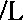 1.3	0.093	30 NO Corrosion of household plumbing system', Erosion of natural deposits; Leaching from wood preservatives.Leadmg/L0.015	0.0	0.00059	30	NO	Corrosion of household plumbing system.UNREGULATED VOLATILE ORGANIC SUBSTANCESAmount ViolationsUnitsMCL	MCLG	Detected (YES/NO)	Source Of Substance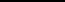 Brornodichloronuethaneppb		N/A	5.1	NO	By-product of drinking water chlorination.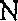 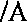 ChlorofornlppbN/A	N/A	34	NO	By-product of drinking water chlorination.ChlorodibrmnornethaneppbN/A	N/A	1.1	NO	By-product of drinking water chlorinationPRIMARY INORGANIC SUBSTANCEAmount ViolationsMCL	MCLG Detected (YES/NO)	Source Of SubstanceFluoride	ppm4.04.0	0.75	NO	Erosion of natural deposits; water additive that pron10tes strong teeth; discharge from fertilizer and aluminum factories.Nitrate/Nitrite	ppm10.010.0 0.14 NO Run off from fertilizer use; Leaching from septic tanks, sewage: Erosion of natural deposits.DISINFECTION BY-PRODUCTS	Amount	ViolationsSubstanceUnits ppb ppbN/AMCL	Detected	(YES/NO)	Source Of SubstanceGwinnett County Drinking Water Quality Data 2017Gwinnett County Drinking Water Quality Data 2017Gwinnett County Drinking Water Quality Data 2017Gwinnett County Drinking Water Quality Data 2017Gwinnett County Drinking Water Quality Data 2017Gwinnett County Drinking Water Quality Data 2017Gwinnett County Drinking Water Quality Data 2017Gwinnett County Drinking Water Quality Data 2017EPA Regulated Inorganic Substances or ContaminantsEPA Regulated Inorganic Substances or ContaminantsEPA Regulated Inorganic Substances or ContaminantsEPA Regulated Inorganic Substances or ContaminantsEPA Regulated Inorganic Substances or ContaminantsEPA Regulated Inorganic Substances or ContaminantsEPA Regulated Inorganic Substances or ContaminantsEPA Regulated Inorganic Substances or ContaminantsSubstance (Unit)Analysis Frequency MCLMCLGAverageRangeMajor SourcesViolationFluoride1           (ppm)Daily440.750.63-0.85Erosion of natural deposits; water additive which promotes strong teethNoNitrate/Nitrite2  (ppm)       Annually10100.5450.44-0.65Runoff from fertilizer use; leaching from septic tanks;erosion of natural depositsNo1 Fluoride is added to water to help promote dental health in children. 1 Fluoride is added to water to help promote dental health in children. 1 Fluoride is added to water to help promote dental health in children. 1 Fluoride is added to water to help promote dental health in children. 1 Fluoride is added to water to help promote dental health in children. 1 Fluoride is added to water to help promote dental health in children. 1 Fluoride is added to water to help promote dental health in children. 1 Fluoride is added to water to help promote dental health in children. 2Nitrate and Nitrite are measured together 2Nitrate and Nitrite are measured together 2Nitrate and Nitrite are measured together 2Nitrate and Nitrite are measured together 2Nitrate and Nitrite are measured together 2Nitrate and Nitrite are measured together 2Nitrate and Nitrite are measured together 2Nitrate and Nitrite are measured together Gwinnett County Water Distribution System - Lead and Copper Levels at Residential Taps Gwinnett County Water Distribution System - Lead and Copper Levels at Residential Taps Gwinnett County Water Distribution System - Lead and Copper Levels at Residential Taps Gwinnett County Water Distribution System - Lead and Copper Levels at Residential Taps Gwinnett County Water Distribution System - Lead and Copper Levels at Residential Taps Gwinnett County Water Distribution System - Lead and Copper Levels at Residential Taps Gwinnett County Water Distribution System - Lead and Copper Levels at Residential Taps Gwinnett County Water Distribution System - Lead and Copper Levels at Residential Taps Substance (Unit)Action Level 90%90th Percentile sample result90th Percentile sample resultNumber of sites exceeding Action Level (AL)Number of sites exceeding Action Level (AL)Major SourcesViolationLead3               (ppb) 151.11.111Corrosion of household plumbing systems NoCopper4        (ppm)1.30.160.1600Corrosion of household plumbing systems NoGwinnett is required to test a minimum of 50 homes for lead and copper every three years. The last testing occurred in 2017, and the next texting will take place in 2020.  Compliance with the Lead and Copper Rule is based on obtaining the 90th percentile of the total number of samples collected and comparing it against the lead and copper action levels. To have an exceedance, the 90th percentile value must be greater than 15 ppb for lead or 1.3 ppm for copper. Gwinnett is required to test a minimum of 50 homes for lead and copper every three years. The last testing occurred in 2017, and the next texting will take place in 2020.  Compliance with the Lead and Copper Rule is based on obtaining the 90th percentile of the total number of samples collected and comparing it against the lead and copper action levels. To have an exceedance, the 90th percentile value must be greater than 15 ppb for lead or 1.3 ppm for copper. Gwinnett is required to test a minimum of 50 homes for lead and copper every three years. The last testing occurred in 2017, and the next texting will take place in 2020.  Compliance with the Lead and Copper Rule is based on obtaining the 90th percentile of the total number of samples collected and comparing it against the lead and copper action levels. To have an exceedance, the 90th percentile value must be greater than 15 ppb for lead or 1.3 ppm for copper. Gwinnett is required to test a minimum of 50 homes for lead and copper every three years. The last testing occurred in 2017, and the next texting will take place in 2020.  Compliance with the Lead and Copper Rule is based on obtaining the 90th percentile of the total number of samples collected and comparing it against the lead and copper action levels. To have an exceedance, the 90th percentile value must be greater than 15 ppb for lead or 1.3 ppm for copper. Gwinnett is required to test a minimum of 50 homes for lead and copper every three years. The last testing occurred in 2017, and the next texting will take place in 2020.  Compliance with the Lead and Copper Rule is based on obtaining the 90th percentile of the total number of samples collected and comparing it against the lead and copper action levels. To have an exceedance, the 90th percentile value must be greater than 15 ppb for lead or 1.3 ppm for copper. Gwinnett is required to test a minimum of 50 homes for lead and copper every three years. The last testing occurred in 2017, and the next texting will take place in 2020.  Compliance with the Lead and Copper Rule is based on obtaining the 90th percentile of the total number of samples collected and comparing it against the lead and copper action levels. To have an exceedance, the 90th percentile value must be greater than 15 ppb for lead or 1.3 ppm for copper. Gwinnett is required to test a minimum of 50 homes for lead and copper every three years. The last testing occurred in 2017, and the next texting will take place in 2020.  Compliance with the Lead and Copper Rule is based on obtaining the 90th percentile of the total number of samples collected and comparing it against the lead and copper action levels. To have an exceedance, the 90th percentile value must be greater than 15 ppb for lead or 1.3 ppm for copper. Gwinnett is required to test a minimum of 50 homes for lead and copper every three years. The last testing occurred in 2017, and the next texting will take place in 2020.  Compliance with the Lead and Copper Rule is based on obtaining the 90th percentile of the total number of samples collected and comparing it against the lead and copper action levels. To have an exceedance, the 90th percentile value must be greater than 15 ppb for lead or 1.3 ppm for copper. 3Of the 50 homes tested in 2017, one site exceeded the action level (AL) for lead.3Of the 50 homes tested in 2017, one site exceeded the action level (AL) for lead.3Of the 50 homes tested in 2017, one site exceeded the action level (AL) for lead.3Of the 50 homes tested in 2017, one site exceeded the action level (AL) for lead.3Of the 50 homes tested in 2017, one site exceeded the action level (AL) for lead.3Of the 50 homes tested in 2017, one site exceeded the action level (AL) for lead.3Of the 50 homes tested in 2017, one site exceeded the action level (AL) for lead.3Of the 50 homes tested in 2017, one site exceeded the action level (AL) for lead.4Of the 50 homes tested in 2017, no sites exceeded the action level (AL) for copper.4Of the 50 homes tested in 2017, no sites exceeded the action level (AL) for copper.4Of the 50 homes tested in 2017, no sites exceeded the action level (AL) for copper.4Of the 50 homes tested in 2017, no sites exceeded the action level (AL) for copper.4Of the 50 homes tested in 2017, no sites exceeded the action level (AL) for copper.4Of the 50 homes tested in 2017, no sites exceeded the action level (AL) for copper.4Of the 50 homes tested in 2017, no sites exceeded the action level (AL) for copper.4Of the 50 homes tested in 2017, no sites exceeded the action level (AL) for copper.Disinfection By-Products, By-Product Precursors and Disinfectant Residuals Disinfection By-Products, By-Product Precursors and Disinfectant Residuals Disinfection By-Products, By-Product Precursors and Disinfectant Residuals Disinfection By-Products, By-Product Precursors and Disinfectant Residuals Disinfection By-Products, By-Product Precursors and Disinfectant Residuals Disinfection By-Products, By-Product Precursors and Disinfectant Residuals Disinfection By-Products, By-Product Precursors and Disinfectant Residuals Disinfection By-Products, By-Product Precursors and Disinfectant Residuals Substance (Unit)Analysis FrequencyMCL (LRAA)MCLG (LRAA)Highest Detected  LRAA5RangeMajor SourcesViolationTTHMs (Total Trihalomethanes) (ppb) - Stage 2  Quarterly80060.19.5-60.1By-products of drinking water disinfectionNoHAA5s (Haloacetic Acids) (ppb) - Stage 2  Quarterly600328.525-32.0By-products of drinking water disinfectionNoTOC (Total Organic Carbon) (ppm) MonthlyTTN/A1.170.89-1.5Decay of naturally-occurring organic matter in the water withdrawn from sources such as lakes and streams N/A Chlorine    (ppm) MonthlyMRDL=4MRDLG=42.150.58-2.15Drinking Water DisinfectantNoBromate    (ppb)Monthly100<5.0<5.0-6.1By-product of drinking water disinfection utilizing ozoneNo5LRAA= Locational Running Annual Average5LRAA= Locational Running Annual Average5LRAA= Locational Running Annual Average5LRAA= Locational Running Annual Average5LRAA= Locational Running Annual Average5LRAA= Locational Running Annual Average5LRAA= Locational Running Annual Average5LRAA= Locational Running Annual AverageTurbidity Turbidity Turbidity Turbidity Turbidity Turbidity Turbidity Turbidity Substance (Unit)Analysis FrequencyMCLMCLGHighest value reportedLowest % of samples meeting limitMajor SourcesViolationTurbidity  (NTU) ContinuousTT, <0.3 in 95% of monthly samples00.17100Soil RunoffNoNote: Turbidity is a measure of the cloudiness of the water. It is monitored because it is a good indicator of water quality. High turbidity can hinder the effectiveness of disinfectants. Note: Turbidity is a measure of the cloudiness of the water. It is monitored because it is a good indicator of water quality. High turbidity can hinder the effectiveness of disinfectants. Note: Turbidity is a measure of the cloudiness of the water. It is monitored because it is a good indicator of water quality. High turbidity can hinder the effectiveness of disinfectants. Note: Turbidity is a measure of the cloudiness of the water. It is monitored because it is a good indicator of water quality. High turbidity can hinder the effectiveness of disinfectants. Note: Turbidity is a measure of the cloudiness of the water. It is monitored because it is a good indicator of water quality. High turbidity can hinder the effectiveness of disinfectants. Note: Turbidity is a measure of the cloudiness of the water. It is monitored because it is a good indicator of water quality. High turbidity can hinder the effectiveness of disinfectants. Note: Turbidity is a measure of the cloudiness of the water. It is monitored because it is a good indicator of water quality. High turbidity can hinder the effectiveness of disinfectants. Note: Turbidity is a measure of the cloudiness of the water. It is monitored because it is a good indicator of water quality. High turbidity can hinder the effectiveness of disinfectants. Microbiological Contaminants Microbiological Contaminants Microbiological Contaminants Microbiological Contaminants Microbiological Contaminants Microbiological Contaminants Microbiological Contaminants Microbiological Contaminants Substance (Unit)Analysis FrequencyMCLMCLGHighest % positve samples (monthly)RangeMajor SourcesViolationTotal Coliform Bacteria6         (+/-)Monthly<5% positive samples (monthly)00.364%. 0-0.364%. Naturally present in the environment No6 270 samples taken monthly 6 270 samples taken monthly 6 270 samples taken monthly 6 270 samples taken monthly 6 270 samples taken monthly 6 270 samples taken monthly 6 270 samples taken monthly 6 270 samples taken monthly 